Top 10 Reasons to Join Swim Team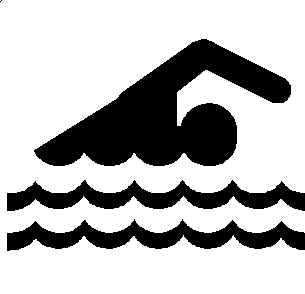 Be in swim suit shape all year long.Make instant friends to sit with at lunch.Learn the skills to survive a sinking ship.Look confident in a Speedo – yes,    confident!Props for being on the toughest team in the school. Chlorine is fat free.When the whole world floods because of global warming, swimmers will survive.Your hair will be awesome all the time! Free showers all day long.Be different in a good way.Everyone is welcome!Ways to Join the Teamand Get SwimmingTell your counselor you want to be in the swim team class…Period 1B. (Not a requirement, but strongly recommended)Swim with the team this summer!  Summer swim will begin in  June.   More information is available on our website http://759347268101628087.weebly.com/.  (It is free, fun, laid back, and good exercise!!!) Watch for flyers in your school about Granger swim team meetings and practices!  Email the coach at mward@graniteschools.org to get even more information! (She is nice and wants to answer your questions.)Can’t swim? No problem!Join the team This summer and learn how!